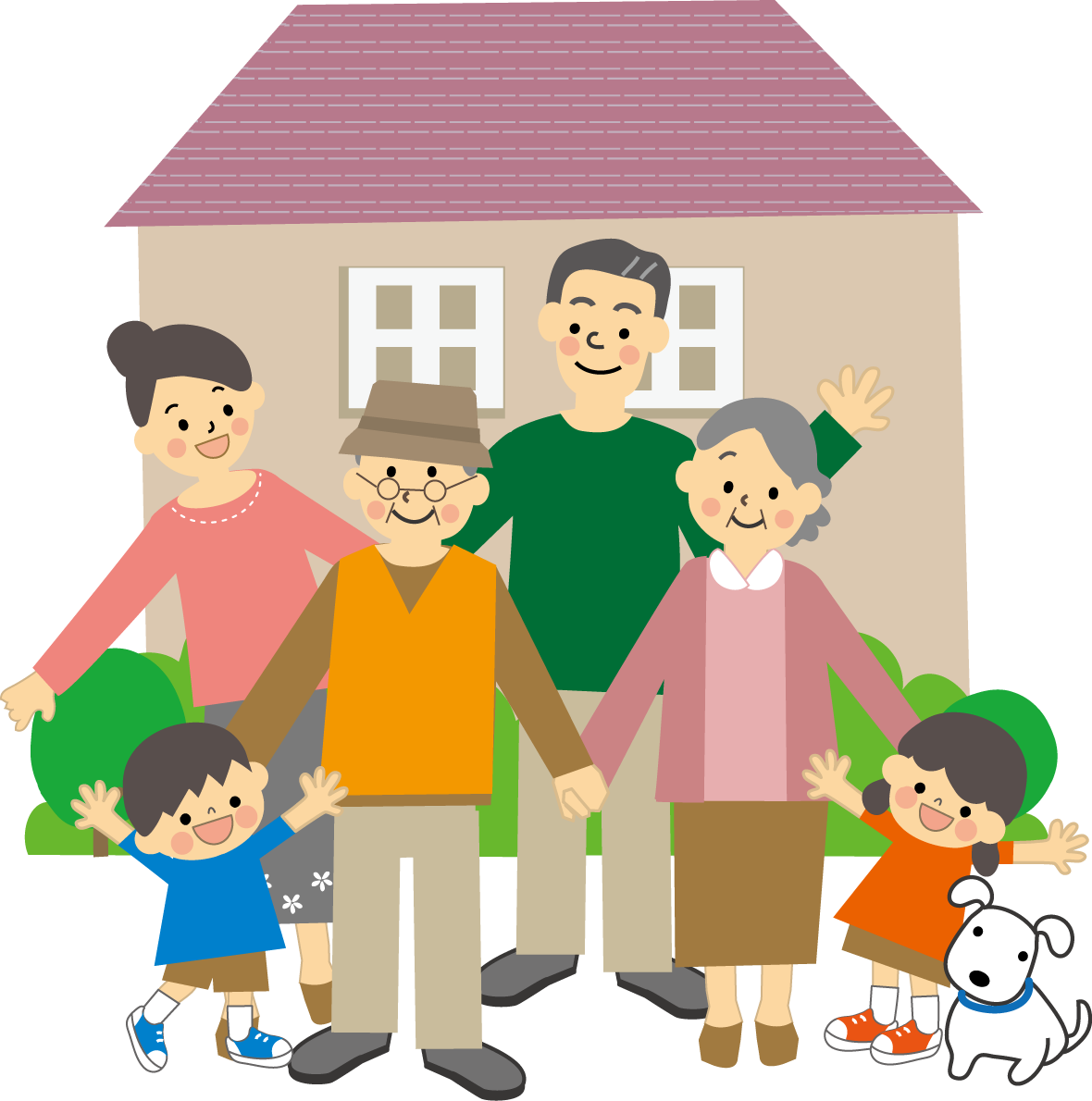 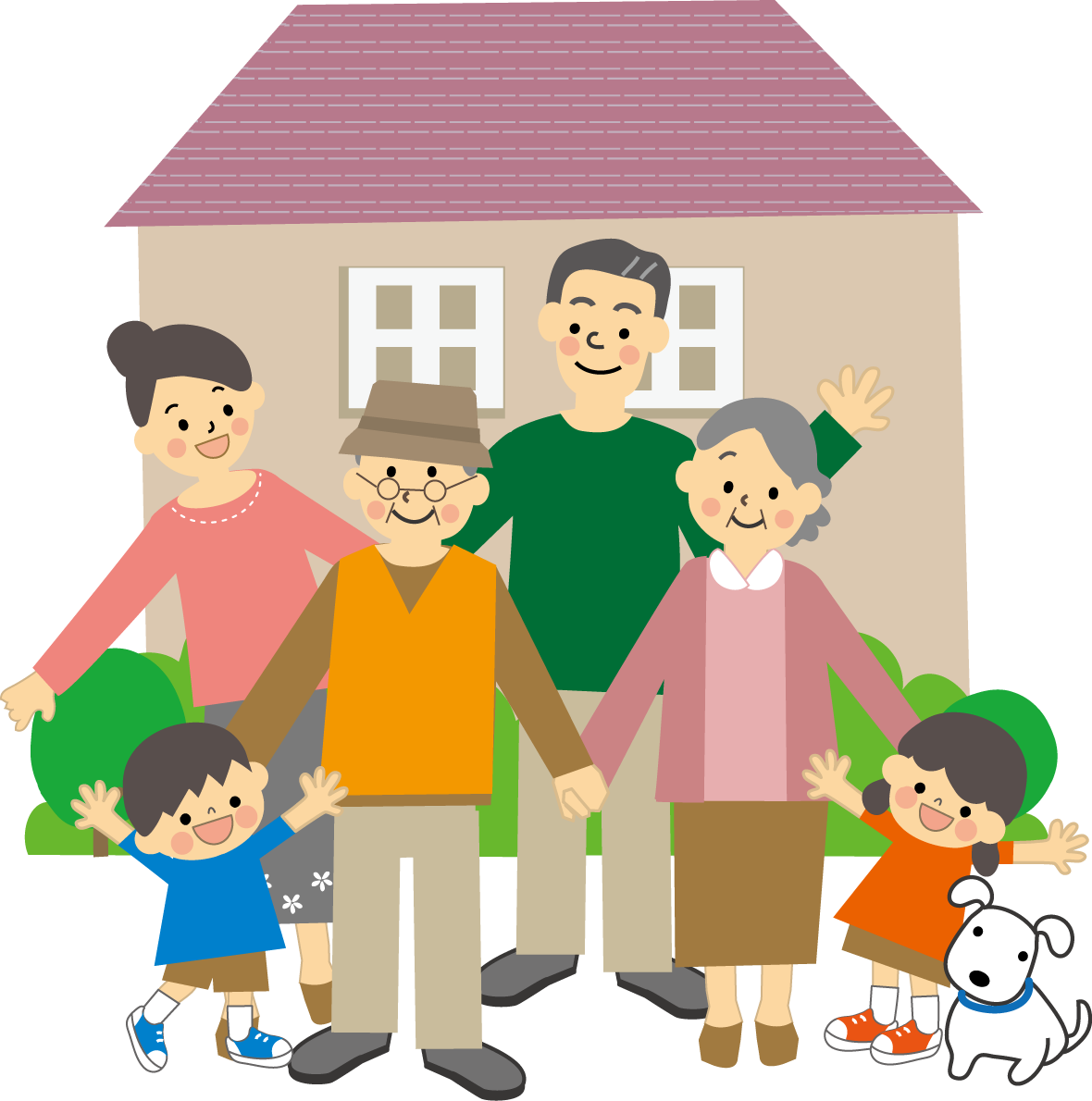 平成２６年　６月　５日（木） １８：３０ ～１９：４０  　　  南会津町御蔵入交流館多目的ホール（住所：南会津町田島字宮本東２２）　 　無料！　　　　　　　平成２６年　６月２日（月）＊　事前申し込みが必要です。電話でお申し込みください。